15.06.2022Условия доставок по г. Санкт – Петербург:Доступны 2 способа доставки: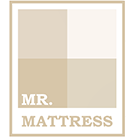 1  Способ доставки - ТК Балтийский Курьер https://baltcourier.ru Оповещение клиентов о доставки: ТК Балтийский Курьер, проводит обзвон клиентов и согласовывает дату доставки. Варианты оплаты:   100% предоплатаГрафик доставки заказов в ТКСроки доставки г. Санкт – Петербург – 2 дня со дня сдачи заказа на терминал ТК в г.Москва.Доставка по Санкт Петербургу транспортной компанией осуществляется с понедельника по субботу с 10:00 до 19:00.Доставка в воскресенье  +50% к тарифу.Доставка с 19:00 до 23:00 дополнительно 600 р. к тарифу.Для отправки заказа в бланке заказа ОБЯЗАТЕЛЬНО  указывать следующую информацию:Полностью ФИО грузополучателяЗа чей счет оплачивается доставка, если она платная, тарифы указаны ниже.ВАЖНО: Заказ отправляется на терминал транспортной компании в Москве на дату, УКАЗАННУЮ в бланке заказа!!! ВАЖНО: Без дополнительной упаковки мастерская Mr.Mattress гарантии по сохранности груза не несет.Мы настоятельно рекомендуем использовать дополнительную упаковку!Варианты и цены на доп. упаковку:1. Доп. упаковка в пленку - 300 руб. (матрас дополнительно упаковывается вторым слоем плотной пленки)2. Доп. упаковка спанбонд - 500 руб. (матрас дополнительно упаковывается плотным нетканым материалом спанбонд)3. Скрутка в пленку - 500 руб. (матрас скручивается по длине, что существенно уменьшает его габариты. Например матрас размером 160х200х21 станет 160х30х30 см) Скрутка так же обезопасит сохранность матраса.В заказе пишите, какой вариант дополнительной упаковки Вам нужен.Стоимость доставки:Подъем:Подъем на лифте – 300 рублей Подъем без лифтаУслуга «вывоз старого матраса» - недоступна.Самовывоз с терминала возможен по адресу: 191119, Санкт-Петербург, Транспортный переулок, д. 11 лит. А пом. 12-Н. С Пн – Пят с 8:00 до 20:00, СУБ с 10:00 до 17:00, ВС с 15:00 до 18:00 Возможность скрутки матрасов по коллекциямСкрутка матрасов стоит 500 рубМатрасы ручной работы VIP – не скручиваютсяHonnemed - не скручиваютсяBioLife – отправляются в скрутке по умолчаниюLight Way - отправляются в скрутке по умолчаниюSignature  - отправляются в скрутке по умолчаниюSmilе - возможность скрутки указана в прайс-листе для каждой моделиArhimed - не скручиваютсяBioCrystal – возможность скрутки указана в прайс-листе для каждой моделиNovIchok - возможность скрутки указана в прайс-листе для каждой моделиFuton – не скручиваютсяBlackLabel  - не скручиваются.New life – не скручиваются.2  Способ доставки   –   машиной    Mr.MattressДоставка по городу Санкт-Петербург нашей машиной будет происходить один раз в неделю по ЧЕТВЕРГАМ!!Заказы по матрасам, футонам и постельным принадлежностям на ближайший четверг нужно присылать не позднее вторника 12 часов дня.Заказы по матрасам, футонам и постельным принадлежностям присланные на фабрику во вторник после 12 часов дня будут доставлены в четверг следующей недели. Стоимость доставки:Способ оплаты:- Наличными- Картой- По счетуПредоплата 50 % берется за нестандартные заказы, боксы, изголовья.Подъем:При наличии пассажирского/грузового лифта, если изделия помещаются в лифты – подъем осуществляется бесплатно.Подъем на 1-й этаж, а также ручной подъем (когда лифт отсутствует или изделие не помещается в лифт) – платный. Стоимость ручного подъема:ПРИМЕЧАНИЯ:  бесплатный подъем осуществляется только при наличии пасс. или грузового лифта и только если изделия влезают в лифт. Клиент должен быть осведомлен, что  в случае, если в день доставки лифт по каким-то причинам не работает или если изделие в лифт не влезает, подъем для клиента будет платным!!!ПРИМЕЧАНИЯ: Покупатель должен обеспечить свободный подъезд транспорта для доставки заказа. Если на пути доставочной машины шлагбаум, узкий проездили другие препятствия и машина физически не может подъехать к дому заказчика, то заказ передается на месте клиенту или за дополнительную оплату курьер вручную донесет матрас (стоимость оплаты обсуждается на месте)Услуга «Вывоз старого матраса при заказе нового»: На лифте – 300 руб.По лестнице - 300 руб. + 100 руб. за этаж.Подъем боксов и изголовий:При наличии пассажирского/грузового лифта, если изделия помещаются в лифты – подъем осуществляется бесплатно.Подъем на 1-й этаж, а также ручной подъем (когда лифт отсутствует или изделие не помещается в лифт) – платный. ВАЖНО: боксы шириной от 160 см и длинной свыше 200 см в грузовой лифт НЕ помещаются. Требуется РУЧНОЙ подъем.Стоимость ручного подъема:Practic Box и Flip Box – всегда поставляется в разобранном виде !!!ПРИМЕЧАНИЯ: К нестандартным кроватным боксам, а также к большим размерам от 180*200 см могут применяться нестандартные тарифы на подъем, в зависимости от сложности подъёма.ВАЖНО: замеряйте дверные проемы, лестницы и площадки в подъездах при заказе кроватных боксов. Так же особое внимание просим уделить при заносе и подъему заказов в частные дома. Просим перед заказом проверить возможность заноса бокса или изголовья, замерив все проемы, размеры площадок у лестниц и лестничные пролеты.Фабрика не несет ответственности за занос и подъем, если бокс или изголовье не проходит по габаритам. ПРИМЕЧАНИЯ: бесплатный подъем осуществляется только при наличии пасс. или грузового лифта и только если изделия влезают в лифт. Клиент должен быть осведомлен, что  в случае, если в день доставки лифт по каким-то причинам не работает или если изделие в лифт не влезает, подъем для клиента будет платным!!!ПРИМЕЧАНИЯ: Покупатель должен обеспечить свободный подъезд транспорта для доставки заказа. Если на пути доставочной машины шлагбаум, узкий проездили другие препятствия и машина физически не может подъехать к дому заказчика, то заказ передается на месте клиенту или за дополнительную оплату курьер вручную донесет заказ (стоимость оплаты обсуждается на месте)Доступна услуга по сборке кроватных боксов и изголовий. Цены в таблице ниже.Заказ принятЗаказ принятБлижайший день доставки в ТКДень неделивремяБлижайший день доставки в ТКПонедельник      до 12.00ВторникПонедельникпосле 12.00СредаВторник      до 12.00СредаВторникпосле 12.00ЧетвергСреда      до 12.00ЧетвергСредапосле 12.00СубботаЧетверг      до 12.00СубботаЧетвергпосле 12.00СубботаПятница      до 12.00СубботаПятницапосле 12.00Вторник след. неделиСуббота      до 12.00Вторник след. неделиСубботапосле 12.00Вторник след. неделиВоскресенье      до 12.00Вторник след. неделиВоскресеньепосле 12.00Вторник след. неделиНоменклатураДоставка до терминала в МосквеДоставка в пределах КАД г. Санкт- ПетербургДоставка за КАД**Матрасы (пружинные, беспружинные) В СКРУТКЕБесплатноБесплатно45 рублей за км от КАДМатрасы (пружинные, беспружинные) НЕ в скруткеБесплатноБесплатно45 рублей за км от КАДФутоны бесплатно1 000 рублей1000 рублей + 45 рублей за км от КАДБоксы/изголовья до 140*200 смБесплатно2 800 рублей + 300 руб за каждую последующую позицию (не более 5ти позиций в заказе)2 800 рублей + 300 руб за каждую последующую позицию + 45 рублей за км от КАДБоксы/изголовья от 150*200 см до 200*200 смБесплатно3 500 рублей + 300 руб за каждую последующую позицию (не более 5ти позиций в заказе)3 500 рублей + 300 руб за каждую последующую позицию + 45 рублей за км от КАДПодушки, наматрасникиБесплатно500 рублей500 рублей + 45 рублей за км от КАДПостельное белье, коврики SleePed, непромокаемые простыни700 рублей*500 рублей1200 рублей + 45 рублей от КАДОдеялаБесплатно500 рублей500 рублей + 45 рублей за км от КАД*При продаже вместе с матрасом, доставка осуществляется бесплатно.*При продаже вместе с матрасом, доставка осуществляется бесплатно.*При продаже вместе с матрасом, доставка осуществляется бесплатно.*При продаже вместе с матрасом, доставка осуществляется бесплатно.**Внимательно посмотрите приложенную карту, границы КАД не везде совпадают, расстояние     от КАД считается от красной линии, указанной на карте. 45 р за км от КАД.**Внимательно посмотрите приложенную карту, границы КАД не везде совпадают, расстояние     от КАД считается от красной линии, указанной на карте. 45 р за км от КАД.**Внимательно посмотрите приложенную карту, границы КАД не везде совпадают, расстояние     от КАД считается от красной линии, указанной на карте. 45 р за км от КАД.**Внимательно посмотрите приложенную карту, границы КАД не везде совпадают, расстояние     от КАД считается от красной линии, указанной на карте. 45 р за км от КАД.НоменклатураСтоимость за этаж (первый этаж считается)Стоимость за этаж (первый этаж считается)Стоимость за этаж (первый этаж считается)Матрасы/футоны200 рублей200 рублей200 рублейНаматрасники200 рублей200 рублей200 рублейПодушки200 рублей200 рублей200 рублейОдеяла200 рублей200 рублей200 рублейПостельное белье200 рублей200 рублей200 рублейНоменклатураПоставляетсяКол-во упаковокСтоимость за этаж (первый этаж считается)Flip Boxразборный4 короба200 р за ед./ за этажPractic Boxразборный3 короба200 р за ед./ за этажSimple Box, Fine Box, Hard Box, Twin Box, Twin Box LСборный 1 короб200 рублей за этажSite Box, Spring Box, Top Box, Сборный1 короб250 рублей за этажИзголовья Сборный1 короб200 рублей за этажНоменклатураДоставка в пределах КАД г. Санкт-ПетербургДоставка за КАД**Матрасы Бесплатно30 рублей за км от КАДМатрасы коллекции  New life1000 рублей1000 рублей + 30 рублей от КАДФутоны Бесплатно30 рублей за км от КАДБоксы/изголовья Бесплатно30 рублей за км от КАДПодушки, наматрасники, ОдеялаБесплатно30 рублей за км от КАДПодушки:  Bremen S, Bremen V, Bremen M, Bremen, Bremen F, Bremen N700 рублей*700 рублей + 30 рублей от КАДПостельное белье, коврики SleePed, непромокаемые простыни700 рублей*700 рублей + 30 рублей от КАД*При продаже вместе с матрасом, доставка осуществляется бесплатно.*При продаже вместе с матрасом, доставка осуществляется бесплатно.*При продаже вместе с матрасом, доставка осуществляется бесплатно.**Внимательно посмотрите приложенную карту, границы КАД не везде совпадают, расстояние     от КАД считается от красной линии, указанной на карте. 30 р за км от КАД.**Внимательно посмотрите приложенную карту, границы КАД не везде совпадают, расстояние     от КАД считается от красной линии, указанной на карте. 30 р за км от КАД.**Внимательно посмотрите приложенную карту, границы КАД не везде совпадают, расстояние     от КАД считается от красной линии, указанной на карте. 30 р за км от КАД.НоменклатураРазмерСтоимость за этаж (первый этаж считается)Матрасы/футоныОт 80 до 120 по ширине100 рублейМатрасы/футоныОт 120 и шире150 рублейНаматрасникиЛюбой 70 рублейПодушкиЛюбой 70 рублейОдеялаЛюбой70 рублейПостельное бельеЛюбой 70 рублейНоменклатураПоставляетсяКол-во упаковокСтоимость за этаж (первый этаж считается)Flip Boxразборный4 короба200 р за ед./ за этажPractic Boxразборный3 короба200 р за ед./ за этажSimple Box, Fine Box шириной до 120 смСборный1 короб250 руб.  за этажSimple Box, Fine Box шириной более 120 см и до 180 смСборный1 короб300 руб.  за этажHard Box, Twin Box, Twin Box L, Site Box, Spring Box, Top Box, шириной до 120 смСборный1 короб300 руб.  за этажHard Box, Twin Box, Twin Box L, Site Box, Spring Box, Top Box, шириной белее 120 см и до 180 смСборный1 короб350 руб.  за этажИзголовья Сборный1 короб200 руб. за этажВид работыКол-воЦенаСборка кровати с подъемным механизмом Flip Box + изголовье (прикручивание ножек входит в стоимость)1 шт3900р.Сборка кровати с подъемным механизмом Flip Box(прикручивание ножек входит в стоимость)1шт3000р.Сборка кровати Practic box + изголовье(прикручивание ножек входит в стоимость)1шт2900р.Сборка кровати Practic box(прикручивание ножек входит в стоимость)1шт2000р.Прикручивание ножек к кроватному боксуКомплект ножек      на 1 бокс1500р.Установка изголовья к боксу + прикручивание ножек1 шт1500р.Установка изголовья к стене + прикручивание ножек1 шт2000р.Установка изголовья к кроватному боксу1шт1400р.Установка изголовья к стене1 шт1900р.Замена газлифтов1 шт1500р.Разборка Flip box, Practic box1шт1500 р.